АНАЛИЗдеятельности учебной части НОК за 2009-10 учебный год.     В 2009 -2010 учебном году деятельность учебной части школы была направлена на решение задач,  определенных по окончании 2008-09 учебного года,  проводилась и  координировалась в соответствии с основными нормативными документами, регулирующими деятельность школы.   В 2009-2010 учебном году с целью реализации задачи российской образовательной политики по обеспечению современного качества образованияшкола работала по трем учебным планам, которые были разработаны на основе федеральных, утвержденных в . и ., а также осуществляла введение стандартов второго поколения. Так, - в соответствии с нормативными документами, регулирующих деятельность школы как   региональной экспериментальной площадки по внедрению стандартов второго поколения,  продолжалось введение стандартов в 1, 2 классах;- в 3, 5 – 11 классах в соответствии с нормативными документами продолжалось поэтапное введение БУПа .;-   учебный план обучающихся 4 классов, разработанный на основе  базисного учебного плана   помимо учебных предметов инвариантной части содержал  курс информатики в 4 классах (по 1 часу); - осуществлялась деятельность школы по организации  образования обучающихся III ступени по выбранному информационно-технологическому профилю в соответствии с которым учащиеся 10 и 11 классов дополнительно изучали выбранные ими курсы: «Веб-дизайн», «Мультимедиатехнологии», «ИКТ в делопроизводстве» и «Компьютерный дизайн».      Для четкой организации образовательного процесса в школе разработаны в соответствии с действующими нормативными документами учебные планы на предстоящий 2010 -2011 учебный год и обеспечивающие, в соответствии с приказами Министерства образования Ростовской области и Неклиновского РУО:-  полное введение базисного учебного плана . в 4 – 11 классах, с профильным обучением  в 11 классах по информационно-технологическому профилю; -  введение нового федерального учебного плана в 1 – 3 классах по апробации  стандартов второго поколения.       В прошедшем учебном году базовый, школьный и региональный компоненты учебного плана НОК, рабочие программы, и практическая часть рабочих программ выполнены, однако, отставание  по предметам по количеству часов, выданному в течение учебного года, составляет по объективным причинам от 4 до 12 часов, что по предметам составляет  от 6  до 10 % от общего числа учебных часов.   Учебной частью школы в этом учебном году:-   приведены в соответствии с утвержденными Положением о рабочих программах в МОУ ПСОШ «НОК» и приложений к нему рабочие программы;-   организована работа по результатам экспертизы  на предмет соответствия программ обязательному минимуму содержания образования и перечню учебников, утвержденных к реализации на 2010 – 2011 учебный год.     Однако в предстоящем учебном году необходимо откорректировать образовательную программу НОК, т.к. с введением федерального государственного образовательного стандарта второго поколения и нового федерального учебного плана по апробации стандартов второго поколения и современными требованиями к качеству образования изменены и требования к нормативной базе школы.      В соответствии с рабочими программами и программой развития школы, в каждом классе по предметам учебного плана  ряд тем  изучалось проектным методом. Как итог этой деятельности в мае, третий раз в школе,  для учащихся 5 – 11 классов и впервые для учащихся 1 – 4 классов состоялась III  научно-практическая конференция учащихся. На конференции были представлены результаты исследовательской деятельности учащихся по темам, изучаемым на уроках и во внеурочной деятельности проектным методом. В соответствии с задачей,  определенной на 2009 – 2010 учебный год учебной частью НОК разработано Положение о научно-практической конференции и утверждено приказом по школе. Подготовка и проведение конференции осуществлялось на основании этого Положения.Анализируя результаты участия учащихся в конференции, следует отметить, что:- во время конференции работало 6 предметных секций: 2 секции для учащихся начальных классов и 4 секции для учащихся 5 – 11 классов (в прошлом году работало 4 секции) Руководство секций, также как и в прошлом году осуществлялось руководителями МО;- учащимися было представлено 43 выступления, тогда как в прошлом учебном году было 24 выступления. Из 43 выступлений 34 выступления были индивидуальными и 9 групповыми, в прошлом году было 28 индивидуальных и 6 групповых;- в работе секций всего приняли участие 100 учащихся 1 – 11 классов. Однако не все классные руководители организовали участие  учащихся в работе научно-практической конференции. Так, не участвовали в работе секций учащиеся 3б  (кл. рук. Пономаренко Г.А.) и 8а (кл. рук. Дараган Р.П.) классов. -  представленные результаты деятельности соответствовали перечню проектных заданий рабочих программ предметов и программ дополнительного образования.     В прошедшем учебном году учебной частью разработано нормативное обеспечение такого вида деятельности учащихся,  как социальная практика. Разработана программа и положение о социальной практике, содержащее критерии оценивания данного вида деятельности учащихся. Но необходимо: - в сентябре 2010 года организовать изучение педагогическим коллективом школы указанных нормативных документов,- в течение следующего учебного года организовать деятельность учителей и учащихся по реализации программы.       Одним из направлений деятельности учебной части школы является повышение качества образования обучающихся. Благодаря совместным действиям участников образовательного процесса, в прошедшем учебном году в отличие от прошлого,  по итогам учебного года в третьей ступени нет неуспевающих учащихся. Во II ступени успеваемость стала ниже на 1 %, 4 учащихся оставлены на повторный курс обучения.  Показатель качества успеваемости учащихся на конец учебного года во II ступени составил 44 %, что на 5 % ниже прошлогоднего показателя. В III ступени 59 %, что на 10 % выше т.к. в прошлом учебном году было 49 % .            Анализ обученности обучающихся школы показал, что:на базовом уровне обучены все учащиеся, за исключением пятерых:-     Ашурлаева Р. учащегося 3б класса (кл. руководитель Пономаренко Г.А.) не аттестованного по всем предметам учебного плана из-за пропусков учебных занятий, -   Гуриной К. учащейся 6б класса (кл. руководитель Сухоненко И.А.), имеющей по итогам учебного года 1 неудовлетворительную отметку и 3 не аттестации по предметам из-за пропусков учебных занятий и оставленной на повторный курс обучения в 6 классе,-   Троненко Д. учащегося 7 класса (кл. руководитель Булынина Л.М.), имеющего 4 неудовлетворительных отметки по итогам учебного года и оставленного на повторный курс обучения в 7 классе,- Ефименко Н. учащегося 9а класса (кл. руководитель Третьяк И.В.) имеющего 9 неудовлетворительных отметок по итогам учебного года и оставленного на повторный курс обучения в 9 классе,- Верхоланцева Р.  учащегося 9а класса (кл. руководитель Третьяк И.В.) имеющего 2 неудовлетворительных отметки по итогам учебного года и оставленного на повторный курс обучения в 9 классе.  Т.о. обученность в школе по итогам учебного года составила 99,9 % (в прошлом учебном году 96 %). Хотя и произошло уменьшение количества неуспевающих учащихся в сравнении с прошлым учебным годом в два раза, необходимо продолжить работу педагогического коллектива по уменьшению количества учащихся, имеющих неудовлетворительные отметки.      2) На программном уровне во II и III ступени школы из 230 учащихся 109 учащихся имеют отметки «отлично» и «хорошо», поэтому % качества составил 47 %.  В сравнении с прошлым учебным годом этот показатель стал ниже на 2 % (в 2008-2009 учебном году качество успеваемости учащихся II и III ступени составляло 49 %).  Из 109 учащихся 21 (9 %), являются отличниками, но в прошлом учебном году отличников было 26 учащихся (10 %), что свидетельствует о снижении качественной успеваемости учащихся НОК.     3) В этом учебном году один учащийся Объедков Ю. (7 класс) обучался на дому по индивидуальному учебному плану.      4)  По итогам года четверо выпускников 11-ых классов (из 30) получили медали: 3 золотых и 1 серебряную, один выпускник 9-ых классов (из 32) получил аттестат с отличием. 10 выпускников 9 класса окончили школу на «4» и «5», следовательно, % качества составил – 34 %.. Все выпускники сдали экзамены государственной (итоговой) аттестации, поэтому обученность составила 100 %, но в прошлом учебном году % качества составлял 44 %, т.е. качественная успеваемость выпускников 9 классов в сравнении с прошлым годом стала ниже на 10 %. 16 выпускников 11 класса окончили школу на «4» и «5», следовательно, % качества составил – 67 %, а обученность – 100 % (в прошлом году 53 % и 100 %). Поэтому в этом году качественная успеваемость выпускников 11 класса увеличилась на 14 %.      В результате анализа выбора выпускниками 9 классов форм сдачи экзаменов по выбору и предметов, выявлено, что аналогично с прошлыми годами преимущественной формой сдачи экзаменов была традиционная – по билетам. Так, эту форму выбрали – 90,5 % учащихся 9 классов. Лишь один выпускник выбрал такую форму сдачи экзаменов как собеседование и четверо – защиту реферата.  А для сдачи экзаменов государственной (итоговой) аттестации по выбору было выбрано 10 предметов учебного плана, наибольшее количество учащихся выбрали обществознание (25) и физическую культуру (11):    Выпускники 11 класса  на основании Положения о формах и порядке проведения государственной (итоговой) аттестации обучающихся, освоивших основные общеобразовательные программы среднего (полного) общего образования и необходимостью сдачи экзаменов в форме ЕГЭ для поступления в ВУЗы, кроме обязательных экзаменов осуществляли выбор предметов по выбору из утвержденного перечня. Т.о.,  в этом учебном году произошло значительное увеличение числа участников ЕГЭ по устным предметам  государственной (итоговой) аттестации в 2,5 раза. Ни один учащийся не ограничился сдачей лишь обязательных экзаменов, тогда как в прошлом учебном году двое учащихся  выбрали только обязательные экзамены.  Кроме того, 18 выпускников (60 %) выбрали по одному предмету необходимому для поступления в ВУЗ и 12 выпускников (40 %) по два предмета.      В результате сдачи обязательных экзаменов получено:  1)  по русскому языку при минимальном количестве баллов – 36, средний балл выпускников школы составил 65,87 балов, что выше на 7, 82 балла в сравнении с прошлым годом (58,05 баллов). У 16 выпускников (53 %) набранный балл выше среднего, в прошлом учебном году таких учащихся было 9, что составляло 47 %.  Кроме того, в этом учебном году все выпускники набрали необходимое количество баллов в основные сроки, тогда как в прошлом году одному выпускнику была организована повторная итоговая аттестация по предмету.  2)  по математике при минимальном количестве баллов – 21, средний балл выпускников школы составил 54,73 балла. Также как и в прошлом году у 16 выпускников (53 %) набранный балл выше среднего по школе.  В этом учебном году все выпускники набрали необходимое количество баллов в основные сроки, тогда как в прошлом году одному выпускнику была организована повторная итоговая аттестация по предмету. Т.о. все выпускники 11 класса сдали итоговую аттестацию в основные сроки  и получили аттестаты о среднем (полном) общем образовании.По всем шести выбранным предметам все выпускники 11 класса набрали количество баллов выше минимального, тогда как в прошлом году  лишь по трем предметам из семи все выпускники набрали необходимое количество баллов.        Результаты, полученные по русскому языку в школе, выше результатов полученных в районе. Из -- школ наша школа занимает -- строку в районе по показателю   среднего балла. Так, средний балл в районе составил -- балла, в школе 65,87    По  математике средний балл района ---  баллов, школьный бал 54,73, что на -- баллов выше. Из -- школ наша школа занимает -- строку в районе по этому показателю. В следующем учебном году необходимо продолжить работу по подготовке обучающихся к сдаче экзаменов в форме ЕГЭ с целью повышения успеваемости выпускников.         Выпускники 9 классов показали хорошие результаты на обязательных письменных экзаменах, так % качества по алгебре составил 53 % , а по русскому языку 72 %,  обученность учащихся составила 100%. По результатам сдачи обязательных экзаменов 5 выпускников по алгебре (16 %) и 4 выпускника по русскому языку (13 %) повысили годовые отметки. Но по одному выпускнику по каждому предмету не подтвердили свои годовые отметки. По результатам экзаменов по выбору, сданных в традиционной форме, выпускники 9 классов показали результаты, подтверждающие свои годовые отметки, или повысили по предметам: литературе (уч. Булынина Л.М.), истории (уч. Растворцева Н.Ф. и Сухоненко И.А.), обществознанию (уч. Сухоненко И.А.), геометрии (уч. Федоренко Е.Ф.), физике (уч. Волкова О.В.), географии (уч. Семенюк И.А.). По черчению (уч. Попова С.Я.), информатике (уч. Рубан С.В.), обществознанию (уч. Растворцева Н.Ф.) и физической культуре (уч. Гайдаревская М.А.), соответственно 43 %, 14 %, 4 %  и 18 % выпускников понизили свои годовые отметки. Так,    В этом учебном году продолжена работа с участниками образовательного процесса по разъяснению действующей нормативной базы, регулирующей организацию и проведение государственной (итоговой) аттестации, в том числе  с использованием независимой оценки качества образования и введения единого государственного экзамена в штатный режим за курс средней (полной) школы. Проведены 4 заседания педагогического всеобуча, причем 3 из них проводилось классными руководителями, 1 – руководителем учебной части. Одно заседание педагогического всеобуча рассматривало вопрос о введении новой формы итоговой аттестации выпускников основной школы. На основании заявлений родителей и выпускников 9-ых классов в школе сдача экзаменов за курс основной школы проводилась в традиционной форме. Но на заседаниях МО учителями-предметниками были изучены нормативные документы, регулирующие проведение экзамена в новой форме.Следует отметить, что в сравнении с прошлым учебным годом интерес родителей к вопросам итоговой аттестации снизился, о чем свидетельствует снижение  уровня посещаемости родительских собраний в сравнении с прошлыми учебными годами. Так,        Одним из направлений работы учебной части по повышению качества образования в школе является  предупреждение пропусков учебных занятий учащимися. Сложившаяся в школе система деятельности по  предупреждению пропусков учебных занятий, привела к уменьшению количества учащихся, имеющих пропуски без уважительных причин.  Однако, данные представляемые классными руководителями по учету пропусков учебных занятий, оказываются в ряде случаев несвоевременными.Поэтому в следующем учебном году необходимо продолжать работу с учащимися, их родителями и классными руководителями по предупреждению пропусков учебных занятий без уважительных причин и запланировать осуществление контроля работы классных руководителей по принятию своевременных мер по обеспечению посещаемости учебных занятий учащимися.      Учебной частью совместно с классными руководителями и учителями физической культуры систематически проводится работа с обучающимися, отнесенными к  различным видам физкультурных групп. Несмотря на увеличение в 2007 – 08 учебном год количества учащихся освобожденных от занятий по физкультуре, в прошлом и в этом учебном году количество этих учащихся значительно уменьшилось.  Так, в этом учебном году есть только один   учащийся с заболеванием, предусматривающим освобождение от физической культуры (0,3 % от  обучающихся школы) Снижение данных показателей является  в том числе и следствием  работы по реализации действующей в школе программы  «Здоровье»,  основной целью которой является создание в НОКе организационно - педагогических, санитарно - гигиенических и других условий здоровьесбережения, учитывающих индивидуальные показатели состояния здоровья обучающихся. В результате совместной деятельности администрации,  учителей- предметников, классных руководителей,  медицинской сестры и работников столовой: - обеспечивался медицинский контроль  состояния обучающихся во время образовательного процесса; - сделаны плановые прививки учащимся по согласованию с родителями, (число отказов родителей  от прививок детям, к сожалению, за последние годы не уменьшается и составляет 8 % от числа обучающихся школы). Коллективу школы необходимо продолжить проведение мероприятий по реализации программы «Здоровье» в предстоящем учебном году, в том числе и через совместную с медицинскими работниками просветительскую работу по данному направлению;- организовать горячее питание для учащихся школы, не снижая показателей (питанием было охвачено в течение года 75 – 80 % детей).-  разработать нормативные документы по регулированию деятельности общественного Совета по здоровью, регулярно проводить его заседания.   В этом учебном году,  в соответствии с планом работы на год, разработана  система мониторинга оздоровленности учащихся, которая обсуждалась на заседании педагогического совета школы. Однако оформление этой системы не закончено, результаты мониторинга в конце учебного года не проанализированы, поэтому в начале предстоящего учебного года необходимо   определить направления деятельности педколлектива и выработать план мероприятий для обеспечения мониторинга.Анализ медицинских заключений учащихся в прошедшем учебном году позволяет сделать следующие выводы: -  в течение уже двух лет не зарегистрировано  ни одного случая заболевания учащихся вирусным гепатитом С и ветряной оспой,-  количество обучающихся, состоящих на диспансерном учете по разным категориям заболевания уменьшилось в два раза в сравнении с предыдущими годами. Так,      Учащиеся школы имеют следующие заболевания:    Данные в таблице показатели свидетельствуют о том, что ежегодно увеличивается количество учащихся заболевающих ОРВИ, но по остальным типам заболеваний количество учащихся уменьшается.    В этом учебном году методическая работа школы реализовывалась по плану, утвержденному на начало учебного года. Продолжена деятельность МО учителей школы, регулируемая нормативными документами, которые наряду с функциональными вопросами изучали возможности проектирования самостоятельной и групповой исследовательской деятельности обучающихся школы и представления ее результатов, изучали нормативные документы по подготовке, организации и проведению государственной (итоговой) аттестации в новой форме за курс основной школы. Проведено шесть заседаний МО, посвященных этим вопросам. Кроме того, в этом учебном году продолжен контроль методической работы учителей-предметников и предметных МО и регулярно на заседаниях педагогического совета школы заслушивались отчеты о результатах методической работы. Но также как и в прошлом году,  отсутствует согласованность деятельности школьных МО с деятельностью районных предметных МО. Поэтому необходимо откорректировать план деятельности школьных  МО в соответствии с районными МО.    С целью решения задачи, определенной на прошедший учебный год, в школе продолжена деятельность учителей-предметников  с «одаренными учащимися» в форме  групповых занятий творческих и проектных групп и индивидуальных занятий в урочное и внеурочное время. В этом учебном году  учителями-предметниками продолжено изучение методических документов по организации деятельности «одаренных детей», но не было проведено ни одного семинарского занятия.  Кроме того, деятельность  учителей-предметников по направлению «одаренные дети» по прежнему была направлена в основном  на подготовку учащихся к участию в районной предметной олимпиаде, районных мероприятиях и фестивалях. В работе творческих групп в этом году участвовало 118  учащихся 5-11 классов, что меньше в сравнении с прошлым учебным годом (142 учащийся, участвовавших в работе творческих групп в 2008-2009 учебном году). В этом учебном году, учащиеся школы принимали участие во всех районных мероприятиях.  Участие учащихся школы в районном фестивале по литературе, посвященному юбилею А.П. Чехова, было результативным:  учащиеся заняли призовые места в конкурсах «Всезнайки» (1 место) и «Рисуем Чехова» (1 и 2 места). Двое учащихся из пяти участвующих (Варава А. и Столбюк О., 10а класс) отмечены грамотами РУО в филологоисторической олимпиаде, команда «математиков» школы, приняв участие в районном  туре областного фестиваля юных математиков «Математические бои» в четвертый раз, заняла первое место в районе (2008 – 2009 уч. году было второе место, в 2007 – 2008 уч. году  –  третье место).  Но все-таки участвует в математических боях традиционно команда 9 – 11 классов, основной состав которой выпущен из школы, а команда 7 – 8 классов не представлена. Команда учащихся 5 – 6 классов в математической олимпиаде призовых мест не заняла. Кроме того, школа в этом учебном году не приняла участие в геологогеографической олимпиаде. Поэтому следует указать на не достаточную  подготовку учащихся учителями школы к такому роду мероприятиям и недостаточную организацию участия учащихся в таких мероприятиях. По итогам участия учащихся школы во II этапе Всероссийской  олимпиады школьников получен, в сравнении с прошлым учебным годом,  положительный  результат – 4 учащихся заняли призовые места - первые места по литературе 10 класс (учитель  Булынина Л.М.) и по математике 8 класс (уч. Федоренко Е.Ф.), вторые места по английскому языку 11 класс (уч. Рубан Д.А.) и по обществознанию 11 класс (уч. Сухоненко И.А.),  - в прошлом учебном году школой было занято лишь одно призовое место.                С целью реализации задачи образовательной политики по выявлению и поддержке наиболее одаренных и талантливых детей и реализации программы «Одаренные дети» в школе в этом учебном году разработано школьное положение о предметных олимпиадах, урегулированы в соответствии с районным положением порядок и сроки ее проведения. Необходимо в следующем учебном году продолжить работу с «одаренными учащимися» в форме урочных и внеурочных занятий творческих и проектных групп учащихся. В настоящее время, как и прежде, актуальными вопросами, решаемыми в школе, являются вопросы обеспечения безопасности участников образовательного процесса. В связи с этим в школе постоянно совершенствуется система безопасности, включающая в себя меры по обеспечению:противодействия терроризму во всех его проявлениях;пожарной безопасности;безопасности на дорогах и воде;охраны труда и безопасной организации образовательного процесса в школе;комфортного пребывания участников образовательного процесса в школе.  Реализуется комплексная программа «Безопасность в МОУ ПСОШ «НОК», составленная с учетом основных федеральных нормативно-правовых документов РФ в области безопасности, имеющая своей основной целью обеспечение безопасных условий проведения образовательного процесса и охрану жизни и здоровья всех участников образовательного процесса, включающую организационные мероприятия, разъяснительно - пропагандистскую и профилактическую работу, учебно-эвакуационные мероприятия и материально-техническое оснащение школы; а также мероприятия, требуемые приказами школы, регулирующими данное направление.      В результате реализации программы и плана мероприятий для усиления безопасности образовательного процесса предприняты всевозможные меры:откорректированы нормативные документы по противопожарной безопасности;разработан и утвержден приказом расчет по проведению экстренной эвакуации при пожаре на территории НОК;работает система видеонаблюдения, позволяющая контролировать безопасность образовательного процесса на территории и в здании школы;отлажена работа пропускной системы в здание школы и контролируемого въезда транспорта на территорию школьного двора;осуществляется зачетная система проверки знаний по охране труда и ТБ, пожарной безопасности, антитеррористической безопасности и оказанию первой медицинской помощи при ЧС;  реализуются графики организации профилактической работы по обеспечению пожарной безопасности;спланировано и осуществлено (согласно графику) проведение занятий по практической отработке навыков поведения в ЧС; изучаются памятки по действиям работников и должностных лиц при угрозе террористического акта;ведутся  журналы инструктажей, соответствующей формы,  для всех категорий участников образовательного процесса;в курсе ОБЖ включены занятия по вопросам борьбы с терроризмом и действий в чрезвычайных ситуациях;при проведении праздничных мероприятий, праздников, в период школьных каникул администрацией школы принимаются дополнительные меры, направленные на усиление безопасности: издаются соответствующие приказы, проводятся инструктажи с сотрудниками и учащимися и организовывается дежурство работников школы в период каникул;территория школы оборудована наружным освещением и освещением на каждом этаже; на каждом этаже имеются информационные стенды, на которых размещены памятки, инструкции для учащихся и педагогических работников о действиях при ЧС;в повестку педвсеобучей включены профилактические беседы с родителями по безопасности детей в школе и дома, об уголовной ответственности подростков в возрасте от 14 до 18 лет за ложные сообщения и о возмещении затрат за проведение поисковых мероприятий, охрану места происшествия;по вопросам обеспечения жизни и здоровья детей осуществляется постоянное взаимодействие с правоохранительными органами (дежурство работников РОВД).16 проверок сотрудниками РОВД мер по противодействию терроризма   отметили положительную работу школы в данном направлении.для выполнения противопожарных мероприятий: вывешены таблицы- указатели  путей эвакуации, нахождения средств пожаротушения, телефонов; утверждены  планы эвакуации на случай возникновения пожара;для привлечения персонала к работе по предупреждению и борьбе с пожарами на объектах создана  добровольная пожарная дружина;созданы постоянно действующая  пожарно-техническая комиссия по предупреждению и борьбе с пожарами на объектах школы;   откорректировано и утверждено положение о  пожарно-технической комиссии; осуществляется систематический контроль состояния путей эвакуации из школы;обновлены средства наглядной агитации по теме пожарной безопасности; в соответствии с утвержденным графиком проведена практическая отработка планов эвакуации людей   на случай  возникновения пожара;систематически проверяется установленная звуковая система оповещения людей при возникновении пожара;назначены приказом ответственные за обесточивание электрооборудования;приведена  в соответствие  с нормативно-правовыми  документами РФ документация по обеспечению безопасности  участников образовательного процесса,проведены в соответствии с планом работы на 2009 -10 учебный год теоретические и  практические занятия с  учащимися, работниками и педагогическим составом школы с целью обучения основным правилам пожарной безопасности и действиям в случае возникновения пожара.   Все предпринимаемые меры способствуют сохранению безопасного пребывания учащихся и работников в школе.          Однако, несмотря на проводимые мероприятия по безопасности ОП надо отметить, что  нарушается график  проведения учебно-тренировочных занятий с постоянным составом школы. Кроме того, необходимо разработать расчет по проведению экстренной эвакуации при ЧС на территории НОК и памятку для учащихся по правилам поведения при ЧС.    	 В течение года для проведения бесед и занятий с учащимися и сотрудниками школы не привлекались сотрудники ГО и ЧС, ГИБДД  и РОВД. Допускается парковка  машин вне списочного состава государственных номеров  около  школы. Не  всегда  распашные решетки во время занятий в школе содержатся с открытыми замковыми устройствами  и запираются снова по окончанию занятий, тем самым нарушается выполнение приказа. На дверях запасных выходов, чердачных помещений, подвалов срываются и вовремя  не восстанавливаются таблички с указанием фамилии и инициалов ответственного за эти помещения.  Поэтому в следующем учебном году необходимо спланировать работу по безопасности ОП в МОУ ПСОШ «НОК» с учетом всех недостатков.С целью создания условий для сохранения здоровья и жизнедеятельности, обучающихся и работников школы в течение учебного года были выполнены следующие мероприятия:приказом № 1 утвержден новый состав по охране труда и возложена ответственность за обеспечение безопасной жизнедеятельности на педагогических работников, а также изданы все требуемые приказы, регулирующие данное направление;проведены и зафиксированы в соответствующих документах все плановые и 4 внеплановых и целевых инструктажей  по ТБ;проведены зачеты с персоналом школы по  ТБ, во время проведения которых отмечен  высокий уровень ответственности сотрудников школы. Осуществлены плановые проверки проведения классными руководителями и учителями инструктажей с учащимися.В ходе указанных проверок факторов безответственного отношения должностных лиц не обнаружено. Данный результат является следствием систематической деятельности учителей по данному вопросу в течение последних семи лет.Кроме того, в прошедшем учебном году были откорректированы инструкции: по охране труда при проведении массовых мероприятий (вечеров, утренников, фестивалей, конкурсов, конференций, слетов, и др.), по охране труда при проведении занятий по спортивным и подвижным играм (футбол, волейбол, баскетбол, теннис и др.), по охране труда для учителя (преподавателя) образовательного учреждения. Но эти инструкции не были согласованы с профсоюзным комитетом школы, а также не были введены  в действие приказом по школе  и не выданы учителям  с регистрацией в журнале учета выдачи инструкций. Поэтому в следующем учебном году необходимо спланировать работу  по данному вопросу в соответствии с нормативной базой по охране труда.На основании проведенного анализа деятельности учебной части в прошедшем учебном году, необходимо  определить следующие  задачи на 2010-2011 учебный год:откорректировать образовательную программу НОК, нормативные документы по организации и проведению государственной (итоговой) аттестации;                                                                       организовать изучение педколлективом программы и положение о  социальной практике и организовать деятельность участников образовательного процесса по реализации данного вида деятельности;организовать деятельность педагогического коллектива по изучению нормативных документов с целью введения новой формы итоговой аттестации выпускников 9 классов;продолжить работу педагогического коллектива по подготовке выпускников к независимой оценке знаний и осуществлять контроль реализации планов подготовки выпускников  к Г (И) А;продолжить работу по повышению качества образования учащихся по предметам учебного плана посредством заданий, направленных на обучение самостоятельному поиску информации, самостоятельному индивидуальному и коллективному исследованию;организовать выполнение мероприятий по реализации программы «Здоровье», разработать нормативные документы по регулированию деятельности общественного Совета по здоровью, оформить систему мониторинга оздоровленности обучающихся;продолжить работу с «одаренными учащимися» и выработать систему  поддержки одаренных детей через внеклассные и внеурочные мероприятия в школе;запланировать проведение семинарских занятий по организации деятельности с одаренными учащимися; откорректировать рабочие программы на 2010-2011 учебный год;организовать контроль деятельности классных руководителей 8 - 11 классов по принятию своевременных мер по обеспечению посещаемости учебных занятий учащимися; откорректировать план по реализации программы «Безопасность в МОУ ПСОШ «НОК» и осуществлять контроль его выполнения; разработать расчет по проведению экстренной эвакуации при ЧС на территории школы; разработать единую памятку для обучающихся школы по правилам поведения при ЧС;запланировать работу по введению в действие инструкций по охране труда в соответствии с нормативной базой НОК; запланировать проведение совместных мероприятий с работниками пожарной охраны, ГО и ЧС, ГИБДД и РОВД  для проведения профилактической работы с учащимися и работниками школы.Анализ деятельности структуры «Развитие».В соответствии с требования Закона «Об образовании», типового Положения об общеобразовательных учреждениях, Уставом и Образовательной программой НОК, в начальной школе был организован образовательный  процесс, ориентированный на формирование у учащихся способностей к саморазвитию, самопознанию, к самовоспитанию, к самосовершенствованию через раскрытие творческих и интеллектуальных возможностей. 	Учащиеся восьми классов школы 1 ступени «НОК» в количестве 130 человек обучаются по системе развивающего обучения Д.Б. Эльконина - В.В. Давыдова. 	Педагогический коллектив реализует цели и задачи образовательной программы НОК на основе содержания рабочих программ.Образовательная деятельность в 2009-2010 учебном году велась по базисным учебным планам 1998г. в 4-ых классах,  2004г. – в 3-их классах годов и в 1 и 2-ых классах апробировались Федеральные государственные образовательные стандарты общего образования второго поколения на региональном уровне (по приказу Минобразования области от 28.07.2008 №2213);  Учебный план обучающихся  4-х классов, разработанный на основе базисного учебного плана .,  помимо учебных предметов инвариантной части содержал  курсы информатики по 1 часу и по 1 часу интегрированного курса ОБЖ и физической культуры из вариативной части учебного плана. Учебный план обучающихся 3-х классов разработан на основе базисного учебного плана 2004 г., учебный план для 1 и 2-х классов – на основе второго варианта базисного учебного плана Федеральных государственных образовательных стандартов второго поколения. За счет указанных в базисном плане стандартов второго поколения часов реализовывалось не только содержание образования, определенное инвариантной частью, но и дополнительные образовательные программы раздела внеучебной деятельности и воспитательные программы. Согласно Федеральному базисному учебному плану для общеобразовательных учреждений РФ организация занятий внеурочной деятельности является неотъемлемой частью образовательного процесса. В школе реализуются следующие виды внеурочной деятельности: игровая, познавательная, досуговая, спортивно-оздоровительная, туристко-краеведческая, художественное и социальное творчество, проблемно-ценностное общение. Разработаны и реализуются программы по следующим направлениям внеурочной деятельности: спортивно-оздоровительное, художественно-эстетическое, научно-познавательное, военно-патриотическое, проектная деятельность. На основании нормативной базы НОК приведены в соответствие утвержденные рабочие программы по предметам, прохождение программного материала соответствует календарно-тематическому планированию. В соответствии с планом реализации Программы развития школы изучение некоторых тем учебных предметов было организовано учителями проектным методом, который по технологии близок к технологии развивающего обучения. В начальной школе образовательный процесс строится в соответствии с периодизацией возрастного развития и определяется специальными Положениями и Инструкциями, созданными в НОК, с опорой на материалы ассоциации «Развивающее обучение», открытого института «Развивающее образование», с учетом материалов Федеральных государственных образовательных стандартов второго поколения. 	Согласно ст. 15 п. 3 Закона «Об Образовании» и в соответствии с Положениями «НОК» структура работает по безотметочной системе оценивания. 	Оценивание может быть только критериальным. Основными критериями выступают планируемые результаты обучения. Оцениваются с помощью отметки только результаты деятельности ученика и процесс их формирования, но не личностные качества ребенка. Система оценивания включает учащихся в контрольно-оценочную деятельность, формируя способности к самоконтролю и самооценке.	Для отслеживания усвоения знаний и умений в начальной школе используется стартовая диагностика, текущее и итоговое оценивание, «портфель» ученика.На основе полученных предметных знаний на конец 2009-2010 учебного года можно зафиксировать следующие итоги успеваемости обучающихся I ступени школы:Исходя из данных показателей, можно сделать вывод, что начальная школа дает стабильные результаты обученности и качества знаний учащихся. Для устранения проблем и трудностей, возникавших у учащихся по изучаемым предметам, в классах РО регулярно проводились коррекционные занятия. Важнейшей задачей современной системы образования является формирование универсальных учебных действий, обеспечивающих школьникам  умение учиться, способность к саморазвитию. Ведущей деятельностью учащихся 1-4 классов является учебная, как особая форма активности, направленная на изменение самого себя. Поэтому главной задачей в этом направлении ставилось раскрытие принципов действия, воспроизводящего научные исследования. Для организации эффективного хода формирования учебной деятельности учителя управляли развитием каждого ученика, вносили коррективы в своё взаимодействие с конкретными учащимися и проводили диагностику их развития, уровень которой отслеживался два раза в год и фиксировался в журнале «Наблюдений за формированием компонентов УД». Замеры уровня формирования компонентов УД осуществляли учителя на основании своих наблюдений, по результатам контрольных работ и по опроснику-тэстам практического руководства Г.В.Репкина и Е.В.Заики «Оценка уровня сформированности учебной деятельности». Так, в этом учебном году уровень учебно-познавательного интереса возрос у 79%, целеполагания - у 80%, учебных действий у 73%, действий контроля у - 62%, действий оценки у 71%. 	Индивидуальные способности учащихся  в структуре выявлялись и развивались не только в ходе учебного процесса, но и через деятельность в  7 образовательно - воспитательных проектах, реализуемых согласно планов методической работы учителей. Проект «Одаренные дети» охватил 100% учащихся 2 - 4 классов. Результаты его деятельности были представлены на школьных предметных олимпиадах, в результате которых выявлено 16 одаренных учащихся. Однако этим учащимся не была предоставлена возможность оценить свои возможности на предметных олимпиадах других уровней. Участники долговременного проекта «Как сохранить свое здоровье?» (рук. Кислица Т.А., Шестопалова В.Ф.) исследовали влияние витаминов на организм человека, выработали рекомендации по их употреблению, выступали перед учащимися и родителями начальной школы, пропагандируя здоровый образ жизни. Исследования проекта оформлены в виде УМП, занявшего 1 место на районном конкурсе ИТ. Результаты деятельности учащихся 2б класса по проекту «Чайная гостиная» (рук. Кравченко Г.А.) отмечены 1 местом на школьной научно-практической конференции.УМП по проекту «О чем может рассказать игрушка» (рук. Федорова С.В.) занял в районном конкурсе ИТ второе место.Долговременный проект «Театр и дети» (рук. Зеленская Л.М. и Комстач Т.В.), представил авторскую работу - спектакль по противопожарной безопасности учащимся и родителям начальной школы, на районном семинаре по воспитательной работе, на открытии подготовительного класса – 2010.	Недостаточно эффективной и продуктивной надо признать деятельность по реализации творческой части планов методической работы учителей Алексеевой А.Г. и Пономаренко Г.А. 	С учетом специфики РО актуален вопрос подготовки детей к школе. Поэтому педагогами проведен мониторинг детей дошкольного возраста микрорайона школы. Все дети и их родители персонально были приглашены учителями начальной школы пройти подготовку к обучению в школе. С этой целью были организованы субботние занятия в «Маминой школе» со стабильным (40) количеством детей и родителей.	Приём в начальную школу осуществляется в соответствии с п. 1 ст. 52 Закона «Об образовании», п. 47 и 59 Типового положения об общеобразовательном учреждении, Уставом НОК, п.2 ст.63 Семейного кодекса и СанПиН нормами. В соответствии со спецификой организации обучения, согласно рекомендациям новых образовательных стандартов заключается договор  о сотрудничестве школы с родителями. Работа с родителями в течение года проводилась в соответствии с программой работы с родителями и ее направлениями:информирование родителей (тематические классные собрания, информационная и консультационная помощь);организация и проведение совместных внеурочных мероприятий (праздники,  экскурсионные поездки);проведение творческих отчетов.	Система развивающего обучения Д.Б.Эльконина-В.В.Давыдова требует от педагога умения строить и отличать собственную деятельность от деятельности детей (коллективной и индивидуальной), видеть и понимать развивающееся детское действие, оценивать результат своего педагогического мастерства. Поэтому в структуре «Развитие» проводились семинарские занятия, включающие теоретические сообщения, педагогические находки и затруднения. Основным направлением методической деятельности учителей в 2009-10 уч.г. был анализ материалов Федерального государственного образовательного стандарта второго поколения и его апробация.	Неклиновский образовательный комплекс с июня 2008г. является пилотной площадкой по апробации Государственных образовательных стандартов второго поколения. Апробировался стандарт как совокупность трех систем требований :- к структуре основных образовательных программ;- к результатам освоения основных учебных программ;- к условиям реализации основных образовательных программ.В структуре созданы Программы: «Развития универсальных учебных действий», «Воспитательная», дополнение к образовательной Программе МОУ ПСОШ «НОК», к каждой из программ разработан план действий по их реализации. В результате методического деятельности учителями развивающего обучения было установлено, что универсальные учебные действия формируются на всех без исключения предметах. Результаты оформлены в развернутую таблицу. поиска Составлен план по внедрению стандартов, который полностью и в срок выполнялся. Выбран вариант учебного плана, сделаны соответствующие корректировки в составе образовательных программ, созданы программы по внеучебной деятельности и расписание учебного времени. В соответствии с планом педагогический коллектив ознакомлен с теоретическими основами стандартов. Однако в связи с обилием новой для учителей терминологии, научно изложенным текстом стандартов сделало их трудным для понимания. Кроме того теория изучалась не в деятельностной форме, у учителей не было мотивации для понимания и анализа текстов. 	Апробация проводилась в двух первых классах школы. Проведены родительские собрания, на которых родители были ознакомлены с особенностями (концепция, образовательная программа, учебный план, расписание) и требованиями стандартов (гигиеническими и организационными). В результате для реализации внеурочной деятельности для первоклассников  был введен режим полного дня. Это позволило создать здоровьесберегающую среду и свести до минимума учебную нагрузку. Все учащиеся получали горячие обеды за родительские средства. 	С целью оценки эффективности реализации Федерального государственного образовательного стандарта была проведена экспертиза Базисного учебного плана начальной школы «НОК»  в соответствии с Пакетом организационно-методических материалов по организации и проведению апробации Требований к структуре основных образовательных программ начального общего образования. Сформированы оценочные суждения и даны экспертные заключения по апробированным материалам базисного учебного плана, примерным учебным программам по предметам, системы развития универсальных учебных действий, инструментария и заданий достижений учащихся. 	Используемые УМК в нашей школе в полной мере позволяют обеспечить выполнение требования к результатам освоения образовательных программ, способствуют социальному, коммуникативному, деятельностному развитию учащихся. Система контроля стандартов имеет много общего с системой контроля используемой нами в системе Д.Б.Эльконина-В.В.Давыдова, она позволяет выявить пробелы и трудности у учащихся, определить уровень сформированности универсальных учебных действий. В первых классах проведена интегрированная итоговая контрольная работа. В результате интерпретации результатов выработаны индивидуальные планы педагогической корректировки для учащихся, нуждающихся в устранении пробелов в знаниях и развитии универсальных учебных действий.	Все итоговые комплексные проверочные работы имеют схожую структуру, позволяющую отслеживать динамику в подготовке каждого ученика.Были отмечены и трудности в организации и проведении итоговых проверочных работ: подготовка к проведению работ требует временных и материальных затрат, порядок проведения работы предусматривает участие ассистентов и рассадку учащихся по одному, что изменяет обычную структуру урока и рассеивает внимание учащихся, инструкции к работе не содержат информации о том, какие универсальные учебные действия проверяет та или иная задача.	С целью более эффективного внедрения стандартов второго поколения разработна образовательная программа с учетом требований и рекомендаций стандартов, программа развития универсальных учебных действий, программа воспитания.	Деятельность образовательного комплекса «Развитие» координировалась  организационно-методическими совещаниями, проводимыми согласно плану методической работы. Методическая работа учителей была построена на основе их индивидуальных планов и методических проектов, в которых отражена деятельность каждого учителя:выступления с теоретическими сообщениями на семинарах;проекты и анализ проведенных уроков различных типов;корректировка рабочих программ;разработка и оформление итоговых и тематических проверочных работ, контрольных работ по основным предметам;изготовление разно уровневых карточек для стола «заданий» и стола «помощников»;проектирование творческих отчетов учащихся и учителя, и их проведение;разработанные паспорта проектов;анализы педагогической и методической деятельности.	Все результаты методической работы и педагогической деятельности учителей оформлены в индивидуальных накопительных папках.	Анализ методической работы и эффективности деятельности учителей по реализации системы Д.Б. Эльконина - В.В. Давыдова и переход на образовательные стандарты второго поколения определил ряд задач, которые необходимо решить в 2009-2010 учебном году: реализовать план мероприятий по внедрению стандартов II поколения;выполнить планы по реализации образовательной программы, программы развития универсальных учебных действий, воспитательной программы;выработать критерии по мониторингу оздоровленности учащихся в рамках гигиенических требований к условиям реализации образовательных программ и режиму обучения школе;изучить рекомендации по организации системы  внутренней накопительной оценки достижений учащихся;откорректировать положение о портфолио, в связи с введением новых образовательных стандартов;создать пространство для профессионального умощнения учителей посредством проектирования и проведения теоретико-методических семинаров; организацию сотрудничества с учителями РО других школ, совместное групповое проектирование и анализ уроков;реализовать индивидуальные и групповые творческие проекты, с целью активизации учебных и творческих способностей детей и совершенствования овладения проектным методом педагогов;продолжить работу по внедрению современных информационных и педагогических технологий;продолжить деятельность по преемственности совместно с дошкольными учреждениями для улучшения подготовки детей к школе;продолжить деятельность системы подготовки к школе - «Маминой школы»;продолжить работу по проведению социально-педагогического мониторинга детей школьного возраста. Анализ деятельности структуры «Информатизация» за 2009-2010 учебный год.В 2009-2010 учебном году деятельность структуры «Информатизация» была организована согласно программе развития МОУ ПСОШ «НОК», годового плана работы МОУ ПСОШ «НОК», программе внедрения ИТ в МОУ ПСОШ «НОК» на 2009-2014 гг., плана работы структуры. Разработка и внедрение модели современного компьютерного образования остаётся основной целью инвестиционного образовательного проекта «Центр информатизации Информатика Плюс». В 2009-2010 учебном году значительно пополнилась и модернизировалась материально-техническая база компьютерного центра «НОК». Приобретены дорогостоящие комплектующие для компьютерной техники, 3 проекционных экрана, 3 мультимедийных проектора, графический планшет, интерактивная доска прямой проекции + подвесной проектор, сетевое оборудование, 2 лазерных принтера, 6 источников бесперебойного питания (ИБП), цифровая видеокамера, web-камера, 5 документ-камер. Были установлены компьютеризированные рабочие места учителя, включающие компьютер, проекционный экран и мультимедийный проектор в кабинетах английского языка Рубан Д. А. и Тимошенко И. В. ,кабинете физики Ковтун Г. В., в кабинете математики Коровиной В. В. В августе 2009 года было произведено перераспределение компьютеров КЦ «НОК», которые были установлены преимущественно в кабинеты начальной школы, а также в кабинет физики, русского языка. 18 предметных кабинетов оснащены компьютеризированными рабочими местами учителя, из них 12 имеют мультимедийные комплексы. Была установлена интерактивная доска в кабинете 112. Обеспечен доступ в Интернет в кабинете 112.Были приобретены и установлены запасные части для системных блоков в кабинетах 108 ,112, 312, 205 с целью модернизации имеющихся машин для их адаптации под новое программное обеспечение, а именно, под видео и графические редакторы пакета Adobe. Сегодня в «НОК» регулярно используется 58 программных продуктов, 65% из которых являются собственностью «НОК», а 35% принадлежат пакету СБППО и имеют срок действия до 31.12.2010 года. В истекшем учебном году школа приобрела следующее ПО: 8 лицензий ОС Windows 7 Pro, 6 лицензий Office Pro Plus, 16 лицензий Corel Draw X4, 9 лицензий Acrobat Pro 9, 24 лицензии архиватора Win Rar.В январе была усилена антивирусная защита компьютерного парка «НОК», были дополнительно установлены более новые версии лабораторий Касперского.Наряду с ОС Windows XP, 7 в кабинете 108, на основании приказа Минобр. РО и РУО,  установлена ОС Linux на 10 рабочих мест. На сегодняшний день в школе имеется 55 рабочих компьютеров. Все компьютеры, включая поставки 2001 года в рабочем состоянии. В настоящий момент «НОК» является лидером по наличию компьютерной техники в районе. Динамика роста соотношения количества учащихся в «НОК» к количеству компьютеров.В рамках национального проекта «Образование» продолжает реализовываться программа по предоставлению услуг Интернет в «НОК». В целях предотвращения несанкционированного и неконтролируемого доступа учащихся и работников к ресурсам Интернет в «НОК» был разработан ряд инструкций и положений, регламентирующих работу в сети Интернет, а также, установлена система контентной фильтрации (СКФ-фильтр) на АРМ для доступа в Интернет. Разграничен доступ компьютеров-терминалов к сети Интернет, с чёткой фиксацией посещаемых веб-страниц и трафика. В мае 2010 в рамках реализации ПНПО была получена и  установлена новая система контентной фильтрации ПКФ-Нетполис.В 2010году в сети Интернет появилась обновлённая версия школьного сайта по адресу www.nok-school.ucoz.ru, который существует наряду с прежней страницей по адресу www.nok-school.narod.ru. Школьный сайт обновляется каждый месяц в течение учебного года, имеет простую навигацию, обновлённую документацию и ряд новых разделов, посвящённых образовательному процессу «НОК», музею «НОК», «Летопись школы», 65-летие ВОВ и т. д. Постоянное обновление школьного сайта позволило ему занять третье место в муниципальном конкурсе по информационным технологиям в номинации «Лучший школьный сайт-2010». Уже пятый год подряд сайт «НОК» входит в тройку лучших школьных сайтов района.Разработан график доступа учащихся в Интернет во внеурочное время. Работа учащихся в сети Интернет осуществляется в присутствии ответственного лица (классного руководителя, лаборанта, инженера). Наряду с поиском информации учителя и учащиеся «НОК» были вовлечены в новую Интернет деятельность – образовательные Интернет проекты, в рамках проектной деятельности в «НОК». Учителя и учащиеся представляли результаты своей совместной исследовательской деятельности по заявленным ранее направлениям. Булынина Л. М. вместе с  учащимися Санчуговой А., Тараненко Е., Межерицкой А. и Черкасовой О. представили результаты исследовательской деятельности по русскому языку в Интернет проекте «Русский язык и лингвистические игры», Терещенко Л. В. и учащаяся 11 класса Свёрткова К. приняли участие в литературном  Интернет-проекте «Александр Костюнин – творческая лаборатория, «Купель», Сухоненко И. А. с учащимися 6 класса «Интернет-викторина в честь 65-летия Победы». Результаты всех интернет проектов будут подведены в концу года.В 2009-2010 учебном году в состав работников структуры «Информатизация» входили следующие работники: руководитель структуры, 2 учителя информатики, 4 педагога дополнительного образования, инженер-администратор.  Всеми работниками структуры разработаны индивидуальные планы методической работы, паспорта реализуемых методических проектов. Вследствие укрепления материально-технической базы «НОК», приобретения нового ПО,  компьютерного оборудования и оргтехники, возникла острая необходимость в обучении работников «НОК» использованию и эксплуатации оборудования и программных продуктов. 4 работника структуры прошли курсы повышения квалификации:Рубан Д. А. и Романов Р. М «ИТ в образовании, установка и администрирование пакета СПО» (очно),Рубан С. В. «Информатика и ИКТ», «Microsoft  - Академия учителей» (очно)Дараган Р. П. «ИТ в образовании, установка и администрирование пакета СПО» (заочно).Педагоги дополнительного образования продолжают деятельность детско-взрослых компьютерных студий: «Компьютерная графика и мультимедиа», «Арт-студия», «Телестудия НОК-ТВ», «Видеоредакторы».   Занятия проводились согласно рабочим программам, с нагрузкой 2 часа в неделю. Журналы кружковой работы оформлены согласно рабочим программам. В рамках проектной деятельности продолжили свою работу компьютерные студии «Любители русского языка», «Любители математики», «Краеведение».Участниками «Студии школьного телевидения НОК-ТВ» было создано 7 выпусков школьных новостей, 2 выпуска спортивных новостей, 3 социальных ролика «Голосуй, сделай свой выбор», «О вреде курения», «Планета сердец» отснято и оцифровано более 50 видео сюжетов в школьный видео архив. Сегодня школьный видео архив насчитывает 170 дисков. Опыт деятельности «Студии НОК-ТВ» был представлен на муниципальных семинарах «Юнкоры Неклиновского района», «Семинар Воспитательной деятельности НОК», педагогическом всеобуче, муниципальные конкурсы ИТ.  В рамках участия в проекте «Я – гражданин России» был подготовлен специальный выпуск новостей для эфира муниципальной телекомпании «Приазовский Оптималист».Фильмы «Студии НОК-ТВ» были удостоены первых мест в муниципальном конкурсе ИТ в номинациях «Документальный фильм» и «Школьный выпуск новостей». Мультипликационный фильм «Голосуй, сделай свой выбор!» занял первое место в муниципальном конкурсе «Графических и анимационных работ», организованном ТИК Неклиновского района, электронная газета ко Дню Победы.Следует отметить динамику результативного участия учащихся «НОК» в конкурсах по информационным технологиям различного уровня. Все учащиеся, участвовавшие в данных конкурсах,  входят в  постоянный состав  участников школьных компьютерных студий. Количество победителей конкурсов по информационным технологиям среди учащихся.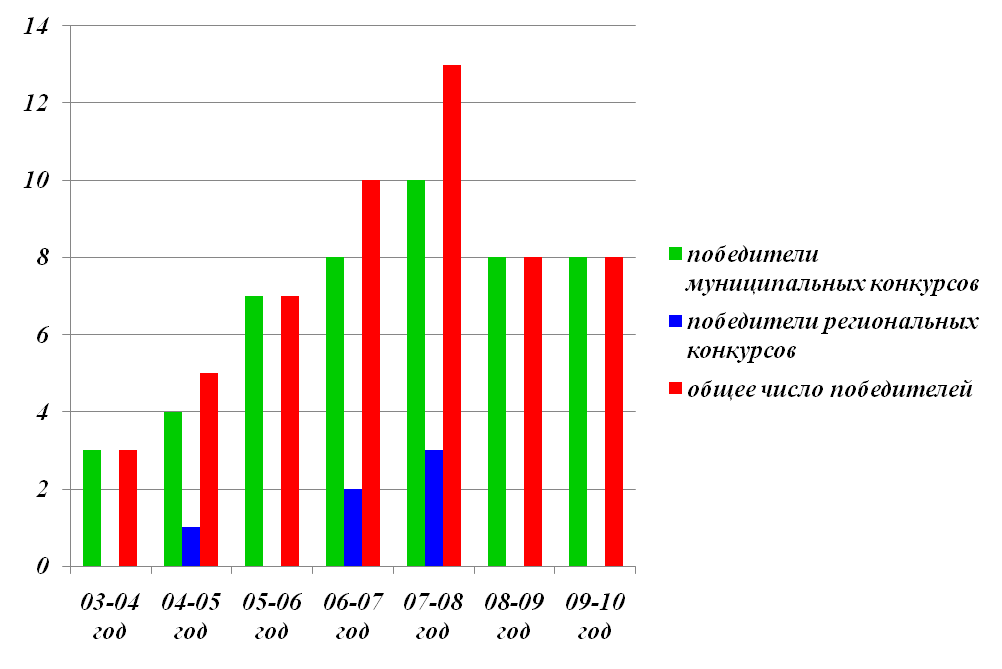 Учащиеся не принимали участие в региональных конкурсах по информационным технологиям, так как заявка на участие не была вовремя направлена в оргкомитет работниками РИЦ.Учебный план МОУ ПСОШ «НОК» имеет информационно-технологический профиль. В 2009 году началась поэтапная реализация «Программы внедрения информационных технологий в МОУ ПСОШ «НОК» на 2009-2014 гг.»В КЦ «НОК» были откорректированы рабочие программы по следующим спецкурсам: «Компьютерный дизайн», «Компьютерное делопроизводство», «Мультимедиа», «Веб-дизайн и сайтопостроение»  на базе УМК Н. В. Макаровой «Информатика и ИКТ», М. Е. Фиошина «Информатика и ИТ» (Профильный уровень», Н. Д. Угриновича «Информатика и ИТ» (Профильный уровень). В начале учебного года были разработаны рабочие программы по курсу «Информатика и ИКТ» в 8, 10, 11 классах, в связи с введением курса в 8 классе и переходом на новый профильный учебник под редакцией Фиошина в классах старшей ступени.В течение года наряду с основным учебником, в классах старшей ступени учителями информатики используются методическое пособие по подготовке к ЕГЭ, издательства «Легион», а также, практикум по курсу «Информатика и ИКТ» под редакцией Угриновича. Все учебные предметы других образовательных областей имеют в своих рабочих программах темы, при объяснении и изучении которых,  целесообразно использовать средства ИКТ. На таких уроках учителя продолжают использовать авторские электронные разработки, лицензионные учебные комплексы, ресурсы Интернет. В 2009-2010 учебном году учителями-предметниками было проведено 1184 урока с использованием средств ИКТ, что на 203 урока больше, чем в предыдущем учебном году. Эти 203 составили уроки, проведённые в кабинетах, оборудованных в этом учебном году мультимедийными комплексами. Наибольшее количество уроков с использованием ресурсов Интернет было проведено учителями русского языка, математики, истории и английского языка.Все уроки с использованием средств ИКТ, запланированные учителями в рабочих программах проводятся строго по графику.  Учебно-методический комплекс  в «НОК» непрерывно совершенствуется и обогащается, что продиктовано модернизацией системы образования в целом, и в частности конкурентоспособностью «НОК» на рынке образовательных услуг. В 2009-2010 учебном году школьная медиатека авторских электронных разработок учителей «НОК» пополнилась 18 электронными разработками. Сегодня авторская медиатека насчитывает 290 электронных разработок. В 2009-2010 учебном году лучшие электронные разработки педагогов «НОК» были результативно представлены:-Муниципальный конкурс «ИТ в руках учителя 2010» (Рубан Д. А.-1 место, Волкова О. В – 2 место, Кислица Т. А.  – 1 место, Фёдорова С. В. – 2 место – по различным номинациям) -Семинар «Воспитательная деятельность в «НОК»Комплексные мероприятия по развитию информационной инфраструктуры «НОК» непрерывно оптимизируют и совершенствуют образовательный процесс. Главная цель  инновационного образовательного учреждения – это повышения качества образования. А какими средствами эта цель будет достигаться – это зависит от выбора школы. «НОК» уже давно сделал этот выбор в пользу Информационных технологий, направляя все имеющиеся ресурсы на расширение и совершенствования своей материально-технической базы, а также усиление кадрового потенциала педагогов «НОК», способных эффективно использовать в учебном процессе инновационные технологии посредством непрерывного повышения своих компетенций в области современных образовательных технологий.Однако, в деятельности структуры по реализации проекта «Центр информатизации Информатика Плюс» существует ряд задач, которые планируется решить в будущем учебном году. Так, в 2010-2011 году планируется:- в связи с изменением учебного плана в «НОК»  и уменьшением количества часов на преподавание спецкурсов в старшей ступени,  необходимо в  классах первой ступени в срок до 1.08.2010 разработать рабочие  программы по компьютерным курсам художественно-эстетической и познавательной направленности в соответствии с программой внедрения стандартов второго поколения.- в срок до 1.08.2010 произвести корректировку рабочих программ по предметам информационно-технологической области.- заменить ПО, поставлено в рамках нацпроекта «Образование» на аналогичное, приобретённое за средства школы.- в срок до 26.08.2010 провести практическое занятие с учителями по апробации нового ПО «ЭОР» (электронные образовательные ресурсы), включающем задания тестового типа по 10 дисциплинам учебного плана.- осуществить ряд управленческих задач по организации деятельности ПДО;- организовать бесперебойное функционирование КЦ «НОК» 	а) обновить информационные уголки в кабинетах информатики (памятки по ТБ, санитарные акты сдачи кабинетов, паспорта кабинетов)б) произвести ремонтные и инженерные работы (наладка локальной сети, тех.обслуживание ПК)	в) график работы КЦ «НОК» ( учебные часы, группы ПДО, классные коллективы, пед.работники);- продолжить пополнение банка работ школьной медиатеки посредством адаптации всевозможных медиа ресурсов к Рабочим программам «НОК»;- произвести ежегодную инвентаризацию материально-технической  и программной базы «НОК» в декабре 2010 года.- обновить и модернизировать школьный сайт; - обучить сетевых учителей на курсах повышения квалификации или методом дистанционного обучения.- организовать участие учителей и учащихся в Интернет-проектах.- обучить учителей работе в ОС Linux, в соответствии с рекомендациями Минобр. РО.- Удалить со всех рабочих станций ПО, которое входит в состав пакетов СБППО и СБППО 2 в срок до 25 декабря 2010 года.учебный годступеньчисло уч-сяуровень обучен-ти учащихсяоставленына второй годоставленына второй годусловно переведеныусловно переведеныучебный годступеньчисло уч-сяуровень обучен-ти учащихсякол-во%кол-во%2007 – 2008 II209982110,52007 – 2008 III7010000002008 - 2009II1929810,510,52008 - 2009III57885923,52009 - 2010II1729742,4002009 - 2010III581000000II ступеньчетверть200820082008200920092009201020102010II ступеньчетвертьчислоуч-сякач-во знаний,%усп-сть,%числоуч-сякач-во знаний,%усп-сть,%числоуч-сякач-во знаний,%усп-сть,%I218358919738911753889II217379319639911733992III211429219339901733892IV209438819240941723690год209509819249981724497IIIступеньполугодие200820082008200920092009201020102010IIIступеньполугодиечислоуч-сякач-вознаний,%усп-сть,%числоуч-сякач-вознаний,%усп-сть,%числоуч-сякач-вознаний,%усп-сть,%I713799573589584593II704196574088584098год70501005749885859100учебный годчисло уч-ся II и III ступеникол-во уч-ся, имеющих отметки «отлично» и «хорошо»кол-во отличников% от общего числа уч-ся2007 – 2008 2791393650 \ 262008 – 20092491222649 \ 102009 – 2010 2301092147 \ 9№п\п2007-2008  уч. год2007-2008  уч. год2007-2008  уч. год2007-2008  уч. год2008-2009  уч. год2008-2009  уч. год2008-2009  уч. год2008-2009  уч. год		2009-2010  уч. год		2009-2010  уч. год		2009-2010  уч. год		2009-2010  уч. год№п\пкол-вовыпуск-никовкол-вовыпуск-никовв % от общего кол-вав % от общего кол-вакол-вовыпуск-никовкол-вовыпуск-никовв % от общего кол-вав % от общего кол-вакол-вовыпуск-никовкол-вовыпуск-никовв % от общего кол-вав % от общего кол-ва№п\п9 кл.11кл.9 кл.11кл.9 кл.11кл.9 кл.11кл.9 кл.11кл.9 кл.11кл.1.Всего выпускников5349100100481910010032301001002.Аттестатов с отличием,количество медалей4881623416143133.золотых медалей7142113104.серебряных медалей1215135.Количество выпускников, получивших аттестаты с оценками «5».1020112501036.Количество выпускников, получивших аттестаты с оценками «4» и «5».241747351863832101631537.Количество выпускников,получивших аттестаты с одной «3».2841641853297№ п\пформа экзаменауч-ся%1билеты5890,52защита реферата583собеседование11,5№ п/ппредметкол-во уч-ся  1литература12геометрия13история России34обществознание255география26биология47физика38черчение79информатика710физическая культура11 № п\ппредмет20072008200920101литература112английский язык13история 20464обществознание12314225биология30976физика20257информатика18химия1всего1931742год	русский язык	русский язык	русский язык	русский язык	русский язык	русский язык	русский язык	русский языкгодкол-во вып-ковнабравших выше минимума% от общего кол-ва вып-ковсредний балл по школевыше среднего школьного баллавыше среднего школьного балламаксимальный баллкол-вовып-ковгодкол-во вып-ковнабравших выше минимума% от общего кол-ва вып-ковсредний балл по школекол-во вып-ков% от общего кол-ва вып-ковмаксимальный баллкол-вовып-ков200919189558,0594710012010303010065,871653881год	математика	математика	математика	математика	математика	математика	математика	математикагодкол-во вып-ковнабравших выше минимума% от общего кол-ва вып-ковсредний балл по школевыше среднего школьного баллавыше среднего школьного балламаксимальный баллкол-вовып-ковгодкол-во вып-ковнабравших выше минимума% от общего кол-ва вып-ковсредний балл по школекол-во вып-ков% от общего кол-ва вып-ковмаксимальный баллкол-вовып-ков200919189551,3105312010303010054,731653712№ п\ппредметгодкол-вовып-ков,сдававших экзаменминимкол-вобалловср.баллпошколекол-вовып-ков,набравшихминимум% откол-вавып-ковкол-во вып-ков, не набравших минимум% откол-вавып-ков1литература20091303911000201012953110002английский язык201012039110003информатика2009134330011004история200943040,75375125201063159,83610005обществознание2009143954,31393172010213959,3821100006биология200993545,56910000201063648,67610007физика200923250210000201053453,6510008химия200913327001100№ п\пнаименование предметакол-во сдававшихповысили отметкуповысили отметкуподтвердили отметкуподтвердили отметкупонизили отметкупонизили отметку№ п\пнаименование предметакол-во сдававшихкол-во вып-ков% откол-ва сдававшихкол-во вып-ков% откол-ва сдававшихкол-во вып-ков% откол-ва сдававших1русский язык324132784132алгебра325162681133литература1001100004геометрия1001100005информатика71145721146история 300310000обществознание258321664147география2150150008биология4375001259физика32671330010черчение711434334311физическая культура11327655218уч. годкол-во заседанийкол-вовып-ковпосещаемостьв среднемпосещ. в % от кол-во родит.2007 – 2008810263279772008 – 200946723960892009 - 20104641804570годвсегоуч-сяуч-ся, имеющие взысканияуч-ся, имеющие взысканиягодвсегоуч-сякол-во%, от общего кол-ва2007 – 2008 425419,62008 – 2009 379328,42009 – 2010 362287,7учебный годкол-воуч-сяосновнаягруппаподготовительнаягруппаспециальнаягруппа%, занимающихся физройосвобожденыот уроковфизкультуры%, освобожденных2007-0842539019942562008-09379347117961442009-1036234411699,710,3год2006/07уч. год%, от общего кол-ва2008/09уч. год%, от общего кол-ва2009/10уч. год%, от общего кол-ваВсего учащихся472100379100Больных детей8217,3328,4тип заболеваний2007/08 уч. год2007/08 уч. год2008/09 уч. год2008/09 уч. год2009/10 уч. год2009/10 уч. годтип заболеванийкол-во заболевших%, от общего кол-ва уч-сякол-во заболевших%, от общего кол-ва уч-сякол-во заболевших%, от общего кол-ва уч-сяОРВИ24858,423963,1Бронхит296,8215,5Гастрит6214,6308Лор214,9184,7Почки61,430,8ЦНС8620,2349Гепатит----Туберкулез20,56???1,6Ортопедия10,210,3Сердечные30,720,5Кожные61,6Хирургические174,5Аллергия51,3Эндокринные20,5предмет2007-08 учебный год2007-08 учебный год2008-09 учебный год2008-09 учебный год2009-10 учебный год2009-10 учебный годпредметклассместоклассместоклассместорусский язык ------литература93--101английский язык----112математика ----81история России----обществознание----112география112--физика 8381химия----всего мест3-142007-08 уч.г.2007-08 уч.г.2008-09 уч. год2008-09 уч. год2009-10 уч. год2009-10 уч. годКачество знаний%Успеваемость%Качество знаний%Успеваемость%Качество знаний%Успеваемость%начальная школа6298,6659961100Учебный годКоличество компьютеров в «НОК»Соотношение: количество учеников на 1 компьютерСоотношение: количество учеников на 1 компьютерСоотношение: количество учеников на 1 компьютерУчебный годКоличество компьютеров в «НОК»Областной показательРайонный показательПоказатель в «НОК»2005-20063045 уч-ся на 1 ПК24 уч-ся на 1 ПК21 уч-ся на 1 ПК2006-20075039 уч-ся на 1 ПК23 уч-ся на 1 ПК10 уч-ся на 1 ПК2007-20085334 уч-ся на 1 ПК21 уч-ся на 1 ПК8 уч-ся на 1 ПК2008-200955---20 уч-ся на 1 ПК7 уч-ся на 1 ПК2009-201055---7 уч-ся на 1 ПК